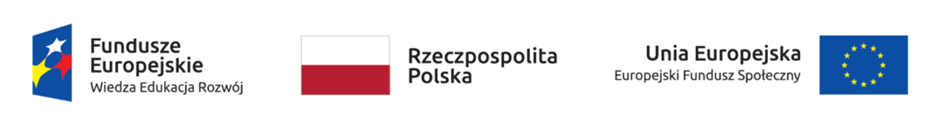 PLAN SZKOLEŃ GRUPOWYCH ORGANIZOWANYCH PRZEZ POWIATOWY URZĄD PRACY W GOLENIOWIE W 2022 ROKU,                                                               WSPÓŁFINANSOWANYCH ZE ŚRODKÓW EUROPEJSKIEGO FUNDUSZU SPOŁECZNEGO W RAMACH PROJEKTU AKTYWIZACJA OSÓB MŁODYCH POZOSTAJĄCYCH BEZ PRACY W POWIECIE GOLENIOWSKIM(V) REALIZOWANYM W RAMACH UNII EUROPEJSKIEJ, PROGRAMU OPERACYJNEGO WIEDZA EDUKACJA ROZWÓJ w latach 2014-2020 (POWER) , OŚ PRIORYTETOWA I. RYNEK PRACY OTWARTY DLA WSZYSTKICH; /PODDZIAŁANIE 1.1.1-WSPARCIE UDZIELANE Z EUROPEJSKIEGO FUNDUSZU SPOŁECZNEGOOsoba bezrobotna  może zostać skierowana na wskazane przez nią szkolenie, jeśli uzasadni celowość danego szkolenia oraz, że szkolenie to zapewni uzyskanie odpowiedniej pracy lub podjęcie własnej działalności gospodarczej. Osoby zainteresowane szkoleniem indywidualnym lub grupowym  składają wniosek na  szkolenie  na wraz z deklaracją - Formularz A lub B u doradcy klienta lub w sekretariacie PUP w Goleniowie lub w sekretariacie PUP Goleniów Filia w Nowogardzie .PO WER – szkolenia skierowano do osób do 30 r.żImię i nazwisko osoby do kontaktu: Magdalena Gawryjołek tel. 91 392 13 73  wew.223*Planowany termin realizacji szkoleń może ulec zmianie.Lp.Nazwa i zakres szkoleniaCharakterystyka osób, dla których szkolenie jest  przeznaczone i wymagania Rodzaj zaświadczenia o ukończeniu szkolenia/informacja o ewentualnym egzaminie zewnętrznymPrzewidywany termin realizacji szkolenia*Planowana liczba miejsc Przewidywany czas trwania szkolenia1.Operator wózków jezdniowych podnośnikowych z mechanicznym napędem podnoszenia z wyłączeniem wózków z wysięgnikiem oraz wózków z osobą podnoszoną wraz z ładunkiemZakres:Obsługa wózków jezdniowych podnośnikowych, typy i budowa wózków, czynności operatora przy obsłudze wózka, wiadomości o dozorze technicznym, przepisy BHP, zajęcia praktyczne Wykształcenie minimum podstawowe lub gimnazjalne, preferowane osoby z praktyką na stanowisku magazyniera lub posiadające prawo jazdy kat. BZaświadczenie o ukończeniu kursu wystawiane przez organizatora ze znakiem Funduszy Europejskich,  barwami Rzeczpospolitej Polskiej i znakiem Unii Europejskiej, egzamin przed Komisją Urzędu Dozoru Technicznego (legitymacja UDT)II – IV KWARTAŁ5 osób38 godzin2.Magazynier z obsługą komputera i wózków jezdniowych podnośnikowychZakres:Przepisy  BHP, gospodarka magazynowa, program magazynowo – księgowy, dokumentacja magazynowa, typy, budowa, obsługa wózków, czynności kierowcy przy obsłudze wózka, organizacja pracy, zajęcia praktyczne.Wykształcenie minimum średnie preferowane osoby z praktyką na stanowisku magazyniera, l posiadające prawo jazdy kat. B oraz znajomość podstaw obsługi komputeraZaświadczenie o ukończeniu kursu wystawiane przez organizatora ze znakiem Funduszy Europejskich,  barwami Rzeczpospolitej Polskiej i znakiem Unii Europejskiej, egzamin przed Komisją Urzędu Dozoru Technicznego (legitymacja UDT)II – IV KWARTAŁ5 osób136,5 godziny3.ABC PrzedsiębiorczościZakres:Nabycie wiedzy i kompetencji niezbędnych do prowadzenia działalności gospodarczej, podstawy rozliczeń małej firmy w ZUS i US, rachunkowość w małej firmieSzkolenie skierowane do osób ubiegających się o przyznanie dotacji na rozpoczęcie działalności gospodarczejZaświadczenie o ukończeniu kursu wystawiane przez organizatora ze znakiem Funduszy Europejskich,  barwami Rzeczpospolitej Polskiej i znakiem Unii EuropejskiejII – IV KWARTAŁ23 osoby2 dni szkolenia16 godzin zegarowych4.SZKOLENIA INDYWIDUALNEZakres szkoleń:w zależności od zgłaszanych potrzeb szkoleniowych  przezosoby bezrobotne i pracodawcówosobyzarejestrowanew PUPZaświadczenie o ukończeniu kursu wystawiane przez organizatora ze znakiem Funduszy Europejskich,  barwami Rzeczpospolitej Polskieji znakiem Unii Europejskiej oraz zaświadczenie wynikające z odrębnych przepisów przewidziane programem szkoleniaI – IV KWARTAŁw zależności od rodzaju szkolenia